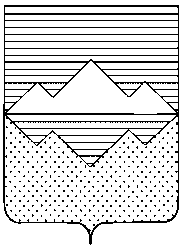 АДМИНИСТРАЦИЯСАТКИНСКОГО МУНИЦИПАЛЬНОГО РАЙОНАЧЕЛЯБИНСКОЙ ОБЛАСТИРАСПОРЯЖЕНИЕОт «29» января 2020 года № 122-рг. СаткаОб утверждении перечня объектов, в отношении которых в 2020 году планируется заключение концессионных соглашенийВ соответствии с Федеральным законом от 06.10.2003 №131-ФЗ «Об общих принципах организации местного самоуправления в Российской Федерации», Федеральным законом от 21.07.2005 №115-ФЗ «О концессионных соглашениях», Уставом Саткинского муниципального района:Утвердить перечень объектов, в отношении которых в 2020 году планируется заключение концессионных соглашений согласно приложению.2. Отделу организационной и контрольной работы Управления делами и организационной работы Администрации Саткинского муниципального района            (Корочкина Н.П.) разместить настоящее распоряжение на официальном сайте Администрации Саткинского муниципального района.3. Управлению земельными и имущественными отношениями (Кузина Е.А.) обеспечить размещение перечня объектов, в отношении которых в 2020 году планируется заключение концессионных соглашений, на официальном сайте Российской Федерации в информационно-телекоммуникационной сети Интернет для размещения информации о проведении торгов, определенном Правительством Российской Федерации, www.torgi.gov.ru.4. Контроль исполнения настоящего распоряжения оставляю за собой.Исполняющий обязанности ГлавыСаткинского муниципального района			                                 П.А. БарановУТВЕРЖДЕНраспоряжением Администрации Саткинского муниципального районаот 29.01.2020 № 122-рПеречень объектов, в отношении которых в 2020 году планируется заключение концессионных соглашенийНазваниеАдресКадастровый номерБалансовая стоимость, рублейСеть теплотрассыСаткинский район, г. Сатка, пер. Советский от  д. №14 до д. №34 по ул. Бочарова74:18:0000000:39813880,00Сеть теплотрассыСаткинский район, г. Сатка, ул Комсомольская от д. №3 до д. №774:18:0000000:31548730,00Сеть теплотрассыСаткинский район, г. Сатка, пл. 1 Мая,  д.1, улица Комсомольская,30 (теплосеть от завода до жилого сектора - 1 и 2 очередь)74:18:0000000:70711 190 000,00Теплосеть от завода до детского сада №3Саткинский район, г. Сатка, пл. 1 Мая,  д.1,  ул. Карла Маркса,3 (теплосеть от завода до д\с №3)74:18:0805041:113253 470,00Сеть теплотрассыСаткинский район, г. Сатка от точки ТК-4 ОАО "СЧПЗ" до площади 1 Мая, 2а (церковь)74:18:0000000:38952 380,00НазваниеАдрес земельного участка, характеристикаКадастровый номер земельного участкаСостояние объектаФизкультурно-оздоровительный комплекс с ледовым покрытием в г.Сатка Челябинской областиЧелябинская область, г.Сатка, ул. Спартака, 17, площадь: 7200кв.м.вид разрешенного использования: для размещения объектов физической культуры и спорта74:18:0804053:9разработка проектно-сметной документации по строительству физкультурно-оздоровительного комплекса, прохождение  государственной экспертизы  проектной документации 